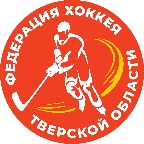 Официальный протокол игрыЗамечания Главного судьи игры о дисциплинарных нарушениях игроков и представителей команд, наложении больших, дисциплинарных до конца игры штрафов и матч-штрафов (с обязательным указанием нарушения согласно Положению):__________________________________________________________________________________________________________________________________________________________________________________________________________________________________________________________________________________________________________________________________________________________________________________________________________________________________________________________________________________________________________________________________________________________________________________________________________________________________________________________________________________________________________________________________________________________________________________________________________________________________________________________Замечания Главного судьи и Инспектора по проведению игры:__________________________________________________________________________________________________________________________________________________________________________________________________________________________________________________________________________________________________________________________________________________________________Уведомление врачей команд о травмах игроков:__________________________________________________________________________________________________________________________________________________________________________________________________________________________________________________________________________________________________________________________________________________________________Уведомление представителей команд о подаче протеста:__________________________________________________________________________________________________________________________________________________________________________________________________________________________________________________________________________________________________________________________________________________________________Год рожд.Год рожд.Год рожд.Год рожд.Год рожд.Год рожд.Год рожд.Год рожд.Год рожд.Год рожд.Вид соревнованийВид соревнованийВид соревнованийЧемпионат Тверской области по хоккеюЧемпионат Тверской области по хоккеюЧемпионат Тверской области по хоккеюЧемпионат Тверской области по хоккеюЧемпионат Тверской области по хоккеюЧемпионат Тверской области по хоккеюЧемпионат Тверской области по хоккеюЧемпионат Тверской области по хоккеюЧемпионат Тверской области по хоккеюЧемпионат Тверской области по хоккею   Дата   ДатаИгра №Игра №Игра №Игра №Игра №Место проведенияМесто проведенияМесто проведения  Время  Время  Зрители  Зрители  Зрители  Зрители  Зрители «А»  «А»  «А»  «А»  «А»  «А»                 Взятие  ворот                Взятие  ворот                Взятие  ворот                Взятие  ворот                Взятие  ворот                Взятие  ворот                Взятие  ворот                Взятие  ворот                Взятие  ворот                Взятие  ворот                Взятие  ворот                Взятие  ворот                  Удаления                  Удаления                  Удаления                  Удаления                  Удаления                  Удаления                  Удаления                  Удаления                  Удаления                  Удаления                  Удаления                  Удаления                  Удаления№№                      ФАМИЛИЯ,  ИМЯ             (К/А)                      ФАМИЛИЯ,  ИМЯ             (К/А)ПзИг#ВремяВремяВремяВремяГПП  П  П  ИС  ИС№№ Мин Мин МинПрПрНач.Нач.Нач.Нач.Окон.Окон.Тренер     Тренер     Тренер     Тренер     Тренер     Тренер     Тренер     Тренер     Тренер     Тренер     Тренер     Тренер     Тренер     Тренер     Тренер     Тренер     Тренер     Тренер     подписьподписьподписьподписьподписьподписьподписьподписьподписьподписьподписьподписьподпись«Б»        «Б»        «Б»        «Б»        «Б»        «Б»                     Взятие  ворот             Взятие  ворот             Взятие  ворот             Взятие  ворот             Взятие  ворот             Взятие  ворот             Взятие  ворот             Взятие  ворот             Взятие  ворот             Взятие  ворот             Взятие  ворот                 Удаления                 Удаления                 Удаления                 Удаления                 Удаления                 Удаления                 Удаления                 Удаления                 Удаления                 Удаления                 Удаления                 Удаления                 Удаления                 Удаления№                        ФАМИЛИЯ,  ИМЯ               (К/А)                        ФАМИЛИЯ,  ИМЯ               (К/А)                        ФАМИЛИЯ,  ИМЯ               (К/А)ПзИг##ВремяВремяВремяГППППИС№№МинМинМинПрПрНач.Нач.Нач.Нач.Нач.     Окон.     Окон.Тренер   Тренер   Тренер   Тренер   Тренер   Тренер   Тренер   Тренер   Тренер   Тренер   Тренер   Тренер   Тренер   Тренер   Тренер   Тренер   Тренер   подписьподписьподписьподписьподписьподписьподписьподписьподписьподписьподписьподписьподписьподписьПослематчевые броскиПослематчевые броскиПослематчевые броскиПослематчевые броскиПослематчевые броскиВремя игры вратарейВремя игры вратарейВремя игры вратарейВремя игры вратарейВремя игры вратарейРезультат по периодамРезультат по периодамРезультат по периодам1233ОТОТП БП БОбщ.Время  игрыВремя  игрыВремя  игры«А»«Б»Вр  «А»Вр  «Б»РезультатВремяВремя«А»«А»«Б »ВзятиеворотВзятиеворот«А»Начало000ВзятиеворотВзятиеворот«Б»ОкончаниеШтрафноевремяШтрафноевремя«А»Тайм-аут АШтрафноевремяШтрафноевремя«Б»Тайм-аут БСудьи приоштраф.  игрокахСудьи приоштраф.  игрокахСекретарьСекретарьСекретарьСекретарьСекретарьСудьи приоштраф.  игрокахСудьи приоштраф.  игрокахСекретарьСекретарьСекретарьСекретарьСекретарьподписьподписьподписьподписьподписьСудья времени игрыСудья времени игрыГлавный судьяГлавный судьяЛинейный судьяЛинейный судьяЛинейный судьяИнспекторИнспекторИнспекторИнспекторподписьподписьподписьподписьподписьподписьподписьподписьЛинейный судьяЛинейный судьяЛинейный судья№                          Индексация  штрафов                          Индексация  штрафов                          Индексация  штрафов                          Индексация  штрафов                          Индексация  штрафов                          Индексация  штрафов                          Индексация  штрафов                          Индексация  штрафов                          Индексация  штрафов  1Атака игрока, не владеющего шайбойАтака игрока, не владеющего шайбойАтака игрока, не владеющего шайбойАтака игрока, не владеющего шайбойАтака игрока, не владеющего шайбойАтака игрока, не владеющего шайбойАтака игрока, не владеющего шайбойАтака игрока, не владеющего шайбойАтака игрока, не владеющего шайбой  2Задержка соперника клюшкойЗадержка соперника клюшкойЗадержка соперника клюшкойЗадержка соперника клюшкойЗадержка соперника клюшкойЗадержка соперника клюшкойЗадержка соперника клюшкойЗадержка соперника клюшкойЗадержка соперника клюшкой  3Задержка соперника рукамиЗадержка соперника рукамиЗадержка соперника рукамиЗадержка соперника рукамиЗадержка соперника рукамиЗадержка соперника рукамиЗадержка соперника рукамиЗадержка соперника рукамиЗадержка соперника руками  4Задержка клюшки соперникаЗадержка клюшки соперникаЗадержка клюшки соперникаЗадержка клюшки соперникаЗадержка клюшки соперникаЗадержка клюшки соперникаЗадержка клюшки соперникаЗадержка клюшки соперникаЗадержка клюшки соперника  5ПодножкаПодножкаПодножкаПодножкаПодножкаПодножкаПодножкаПодножкаПодножка  6Толчок соперника клюшкойТолчок соперника клюшкойТолчок соперника клюшкойТолчок соперника клюшкойТолчок соперника клюшкойТолчок соперника клюшкойТолчок соперника клюшкойТолчок соперника клюшкойТолчок соперника клюшкой  7Толчок соперника на бортТолчок соперника на бортТолчок соперника на бортТолчок соперника на бортТолчок соперника на бортТолчок соперника на бортТолчок соперника на бортТолчок соперника на бортТолчок соперника на борт  8Опасная игра высокоподнятой клюшкойОпасная игра высокоподнятой клюшкойОпасная игра высокоподнятой клюшкойОпасная игра высокоподнятой клюшкойОпасная игра высокоподнятой клюшкойОпасная игра высокоподнятой клюшкойОпасная игра высокоподнятой клюшкойОпасная игра высокоподнятой клюшкойОпасная игра высокоподнятой клюшкой  9Неправильная атака соперникаНеправильная атака соперникаНеправильная атака соперникаНеправильная атака соперникаНеправильная атака соперникаНеправильная атака соперникаНеправильная атака соперникаНеправильная атака соперникаНеправильная атака соперника10Атака соперника сзадиАтака соперника сзадиАтака соперника сзадиАтака соперника сзадиАтака соперника сзадиАтака соперника сзадиАтака соперника сзадиАтака соперника сзадиАтака соперника сзади11Атака в область головы и шеиАтака в область головы и шеиАтака в область головы и шеиАтака в область головы и шеиАтака в область головы и шеиАтака в область головы и шеиАтака в область головы и шеиАтака в область головы и шеиАтака в область головы и шеи12ОтсечениеОтсечениеОтсечениеОтсечениеОтсечениеОтсечениеОтсечениеОтсечениеОтсечение13Удар соперника клюшкойУдар соперника клюшкойУдар соперника клюшкойУдар соперника клюшкойУдар соперника клюшкойУдар соперника клюшкойУдар соперника клюшкойУдар соперника клюшкойУдар соперника клюшкой14Колющий удар, удар концом клюшкиКолющий удар, удар концом клюшкиКолющий удар, удар концом клюшкиКолющий удар, удар концом клюшкиКолющий удар, удар концом клюшкиКолющий удар, удар концом клюшкиКолющий удар, удар концом клюшкиКолющий удар, удар концом клюшкиКолющий удар, удар концом клюшки15Удар соперника локтемУдар соперника локтемУдар соперника локтемУдар соперника локтемУдар соперника локтемУдар соперника локтемУдар соперника локтемУдар соперника локтемУдар соперника локтем16Удар соперника коленомУдар соперника коленомУдар соперника коленомУдар соперника коленомУдар соперника коленомУдар соперника коленомУдар соперника коленомУдар соперника коленомУдар соперника коленом17Удар (попытка удара) соперника ногойУдар (попытка удара) соперника ногойУдар (попытка удара) соперника ногойУдар (попытка удара) соперника ногойУдар (попытка удара) соперника ногойУдар (попытка удара) соперника ногойУдар (попытка удара) соперника ногойУдар (попытка удара) соперника ногойУдар (попытка удара) соперника ногой18Удар (попытка удара) соперника головойУдар (попытка удара) соперника головойУдар (попытка удара) соперника головойУдар (попытка удара) соперника головойУдар (попытка удара) соперника головойУдар (попытка удара) соперника головойУдар (попытка удара) соперника головойУдар (попытка удара) соперника головойУдар (попытка удара) соперника головой19Грубость, дракаГрубость, дракаГрубость, дракаГрубость, дракаГрубость, дракаГрубость, дракаГрубость, дракаГрубость, дракаГрубость, драка20Исключительная грубостьИсключительная грубостьИсключительная грубостьИсключительная грубостьИсключительная грубостьИсключительная грубостьИсключительная грубостьИсключительная грубостьИсключительная грубость21Бросок клюшки или любого другого предмета в направлении шайбыБросок клюшки или любого другого предмета в направлении шайбыБросок клюшки или любого другого предмета в направлении шайбыБросок клюшки или любого другого предмета в направлении шайбыБросок клюшки или любого другого предмета в направлении шайбыБросок клюшки или любого другого предмета в направлении шайбыБросок клюшки или любого другого предмета в направлении шайбыБросок клюшки или любого другого предмета в направлении шайбыБросок клюшки или любого другого предмета в направлении шайбы22Бросок клюшки или любого другого  предмета за пределы игровой площадкиБросок клюшки или любого другого  предмета за пределы игровой площадкиБросок клюшки или любого другого  предмета за пределы игровой площадкиБросок клюшки или любого другого  предмета за пределы игровой площадкиБросок клюшки или любого другого  предмета за пределы игровой площадкиБросок клюшки или любого другого  предмета за пределы игровой площадкиБросок клюшки или любого другого  предмета за пределы игровой площадкиБросок клюшки или любого другого  предмета за пределы игровой площадкиБросок клюшки или любого другого  предмета за пределы игровой площадки23Выброс шайбы за пределы игровой площадкиВыброс шайбы за пределы игровой площадкиВыброс шайбы за пределы игровой площадкиВыброс шайбы за пределы игровой площадкиВыброс шайбы за пределы игровой площадкиВыброс шайбы за пределы игровой площадкиВыброс шайбы за пределы игровой площадкиВыброс шайбы за пределы игровой площадкиВыброс шайбы за пределы игровой площадки24Умышленная задержка шайбы игроком, вратаремУмышленная задержка шайбы игроком, вратаремУмышленная задержка шайбы игроком, вратаремУмышленная задержка шайбы игроком, вратаремУмышленная задержка шайбы игроком, вратаремУмышленная задержка шайбы игроком, вратаремУмышленная задержка шайбы игроком, вратаремУмышленная задержка шайбы игроком, вратаремУмышленная задержка шайбы игроком, вратарем25Умышленный сдвиг воротУмышленный сдвиг воротУмышленный сдвиг воротУмышленный сдвиг воротУмышленный сдвиг воротУмышленный сдвиг воротУмышленный сдвиг воротУмышленный сдвиг воротУмышленный сдвиг ворот26Умышленная задержка игрыУмышленная задержка игрыУмышленная задержка игрыУмышленная задержка игрыУмышленная задержка игрыУмышленная задержка игрыУмышленная задержка игрыУмышленная задержка игрыУмышленная задержка игры27Игра сломанной клюшкойИгра сломанной клюшкойИгра сломанной клюшкойИгра сломанной клюшкойИгра сломанной клюшкойИгра сломанной клюшкойИгра сломанной клюшкойИгра сломанной клюшкойИгра сломанной клюшкой28Выход на лед во время конфликта со скамейки  игроков или со скамейки для оштрафованных игроковВыход на лед во время конфликта со скамейки  игроков или со скамейки для оштрафованных игроковВыход на лед во время конфликта со скамейки  игроков или со скамейки для оштрафованных игроковВыход на лед во время конфликта со скамейки  игроков или со скамейки для оштрафованных игроковВыход на лед во время конфликта со скамейки  игроков или со скамейки для оштрафованных игроковВыход на лед во время конфликта со скамейки  игроков или со скамейки для оштрафованных игроковВыход на лед во время конфликта со скамейки  игроков или со скамейки для оштрафованных игроковВыход на лед во время конфликта со скамейки  игроков или со скамейки для оштрафованных игроковВыход на лед во время конфликта со скамейки  игроков или со скамейки для оштрафованных игроков29Преждевременный выход игрока на лед со скамейки для оштрафованных игроков или со скамейки игроковПреждевременный выход игрока на лед со скамейки для оштрафованных игроков или со скамейки игроковПреждевременный выход игрока на лед со скамейки для оштрафованных игроков или со скамейки игроковПреждевременный выход игрока на лед со скамейки для оштрафованных игроков или со скамейки игроковПреждевременный выход игрока на лед со скамейки для оштрафованных игроков или со скамейки игроковПреждевременный выход игрока на лед со скамейки для оштрафованных игроков или со скамейки игроковПреждевременный выход игрока на лед со скамейки для оштрафованных игроков или со скамейки игроковПреждевременный выход игрока на лед со скамейки для оштрафованных игроков или со скамейки игроковПреждевременный выход игрока на лед со скамейки для оштрафованных игроков или со скамейки игроков30Нарушение численного составаНарушение численного составаНарушение численного составаНарушение численного составаНарушение численного составаНарушение численного составаНарушение численного составаНарушение численного составаНарушение численного состава31Нарушение экипировкиНарушение экипировкиНарушение экипировкиНарушение экипировкиНарушение экипировкиНарушение экипировкиНарушение экипировкиНарушение экипировкиНарушение экипировки32Малый скамеечный штрафМалый скамеечный штрафМалый скамеечный штрафМалый скамеечный штрафМалый скамеечный штрафМалый скамеечный штрафМалый скамеечный штрафМалый скамеечный штрафМалый скамеечный штраф33Оскорбление судей и неспортивное поведение игроковОскорбление судей и неспортивное поведение игроковОскорбление судей и неспортивное поведение игроковОскорбление судей и неспортивное поведение игроковОскорбление судей и неспортивное поведение игроковОскорбление судей и неспортивное поведение игроковОскорбление судей и неспортивное поведение игроковОскорбление судей и неспортивное поведение игроковОскорбление судей и неспортивное поведение игроков34Оскорбление судей и неспортивное поведение со стороны представителей командОскорбление судей и неспортивное поведение со стороны представителей командОскорбление судей и неспортивное поведение со стороны представителей командОскорбление судей и неспортивное поведение со стороны представителей командОскорбление судей и неспортивное поведение со стороны представителей командОскорбление судей и неспортивное поведение со стороны представителей командОскорбление судей и неспортивное поведение со стороны представителей командОскорбление судей и неспортивное поведение со стороны представителей командОскорбление судей и неспортивное поведение со стороны представителей команд35Физический контакт игрока со зрителемФизический контакт игрока со зрителемФизический контакт игрока со зрителемФизический контакт игрока со зрителемФизический контакт игрока со зрителемФизический контакт игрока со зрителемФизический контакт игрока со зрителемФизический контакт игрока со зрителемФизический контакт игрока со зрителем36Отказ команды начать игруОтказ команды начать игруОтказ команды начать игруОтказ команды начать игруОтказ команды начать игруОтказ команды начать игруОтказ команды начать игруОтказ команды начать игруОтказ команды начать игру37Предупреждение инфекций при кровотеченииПредупреждение инфекций при кровотеченииПредупреждение инфекций при кровотеченииПредупреждение инфекций при кровотеченииПредупреждение инфекций при кровотеченииПредупреждение инфекций при кровотеченииПредупреждение инфекций при кровотеченииПредупреждение инфекций при кровотеченииПредупреждение инфекций при кровотечении38Игра вратаря за центральной красной линией, покидание площади ворот во время конфликта, подъезд к скамейке игроков в остановке игрыИгра вратаря за центральной красной линией, покидание площади ворот во время конфликта, подъезд к скамейке игроков в остановке игрыИгра вратаря за центральной красной линией, покидание площади ворот во время конфликта, подъезд к скамейке игроков в остановке игрыИгра вратаря за центральной красной линией, покидание площади ворот во время конфликта, подъезд к скамейке игроков в остановке игрыИгра вратаря за центральной красной линией, покидание площади ворот во время конфликта, подъезд к скамейке игроков в остановке игрыИгра вратаря за центральной красной линией, покидание площади ворот во время конфликта, подъезд к скамейке игроков в остановке игрыИгра вратаря за центральной красной линией, покидание площади ворот во время конфликта, подъезд к скамейке игроков в остановке игрыИгра вратаря за центральной красной линией, покидание площади ворот во время конфликта, подъезд к скамейке игроков в остановке игрыИгра вратаря за центральной красной линией, покидание площади ворот во время конфликта, подъезд к скамейке игроков в остановке игрыВремя игры вратарейВремя игры вратарейВремя игры вратарейВремя игры вратарейПослематчевые броскиПослематчевые броскиПослематчевые броскиПослематчевые броскиПослематчевые броски    Время    Время  «А»«Б»   «А»    «Б»  Вр«А»Вр«Б»Результат           :           :           :           :           :           :           :           :           :           :           :           :           :           :           :           :                                 Таблица  условных  обозначений                                 Таблица  условных  обозначений                                 Таблица  условных  обозначенийВид соревнованийВид соревнованийНазвание турнираМесто проведенияМесто проведенияНазвание арены, где проходит играДатаДатаДата проведения игрыВремяВремяВремя начала игрыГод рожденияГод рожденияГод рождения игроковИгра №Игра №Порядок номера игры в календаре турнираЗрители (чел)Зрители (чел)Количество зрителей, присутствующих на игре«А»«А»Название команды-хозяина поля«Б»«Б»Название команды гостей№№Номер игрока(в первые две позиции заносятся номера вратарей, а далее номера игроков по возрастанию их номеровФамилия, имя          (К/А)                        Фамилия, имя          (К/А)                        Фамилия, имя игрока; К-капитан, А-ассистент капитанаПзПзПозиция игрока, забросившего шайбуИгИгСловами «Да» или «Нет» отмечаются игроки (не) принимающие участие в игреВзятие воротВзятие воротВзятие ворот##Порядковый номер взятия воротВремяВремяВремя игры в момент взятия воротГГНомер игрока, забросившего шайбуППНомер игрока, сделавшего результативную передачуИСИСИгровая ситуация (+1=большинство 5 на 4, 4 на 3; +2=большинство 5 на 3;   -1=меньшинство 4 на 5, 3 на 4; -2=меньшинство 3 на 5; ПВ-пустые ворота; ШБ-штрафной бросок; ПБ-послматчевый бросокУдаленияУдаленияУдаления№№Номер оштрафованного игрока (или «К»-командный штраф)МинМинКоличество минут штрафа (2,5,10,20,25 или «ШБ» при штрафном броске)ПрПрИндексация штрафовНачНачФактическое начало отбывания штрафного времениОкончОкончФактическое окончание штрафного времениТренерТренерФамилия, имя тренера командыПодписьПодписьПодпись тренера командыВремя игры вратарейВремя игры вратарейВремя игры вратарейВремяВремяВремя игры, когда вратарь вступил в игру или вышел из игры«А»«А»Номер вратаря команды «А», который вступил в игру или вышел из игры«Б»«Б»Номер вратаря команды «Б», который вступил в игру или вышел из игры    Результат по           периодам   Результат по           периодамПериод 1,2,3, ОТ-овертайм, ПБ-послематчевые броски, ОБЩ-общая сумма данных в строке    Взятие ворот       «А» и «Б»    Взятие ворот       «А» и «Б»Количество голов команд «А» и «Б» (по периодам)Штрафное время         «А» и «Б»Штрафное время         «А» и «Б»Количество минут штрафа команд «А» и «Б» (по периодам) Время игрыВремя игрыВремя игрыНачалоНачалоФактическое время начала игрыОкончаниеОкончаниеФактическое время окончания игрыТайм-аут «А»Тайм-аут «А»Время игры, когда команда хозяев «А» взяла тайм-аутТайм-аут «Б»Тайм-аут «Б»Время игры, когда команда гостей «Б» взяла тайм-аут                                                      Послематчевые  броски                                                      Послематчевые  броски                                                      Послематчевые  броски«А»  Номер игрока команды «А» (помечается*, если начинает серию ПБ первым)  Номер игрока команды «А» (помечается*, если начинает серию ПБ первым)«Б»  Номер игрока команды «Б» (помечается*,если начинает серию ПБ первым)  Номер игрока команды «Б» (помечается*,если начинает серию ПБ первым)   Вр. «А»  Номер вратаря команды «А», защищающего ворота в серии ПБ  Номер вратаря команды «А», защищающего ворота в серии ПБ  Вр. «Б»  Номер вратаря команды «Б», защищающего ворота в серии ПБ  Номер вратаря команды «Б», защищающего ворота в серии ПБ Результат  Результат после выполнения ПБ  Результат после выполнения ПБ